January 29, 2020Dear Neighbor,As part of BGE’s ongoing commitment to the safe and reliable delivery of energy to our customers, we will be upgrading the transmission infrastructure in the coming months.  There are two upcoming projects that will improve the overall electric system reliability for all customers.Graceton to Bagley to Raphael Road Reconductoring ProjectProject construction is targeted to begin in March 2020 and will continue until the summer of 2021 between the Graceton Substation in Pylesville, Harford County; Bagley Substation in Harford County; and Raphael Road Substation in Kingsville, Baltimore County.  You may recall BGE recently replaced the lattice towers with steel poles along this transmission corridor as part of our NETSI project. This project will involve installing a second set of overhead electrical wires (“conductors”) per phase on our existing poles.  We do not foresee the need to install any new towers as part of this project.Raphael Road to Northeast Reconductoring ProjectProject construction is targeted to begin in March 2020 and will continue until the summer of 2021 between the Raphael Road Substation in Kingsville, Baltimore County and Northeast Substation in Middle River, Baltimore County. This project will involve reinforcing a few of the towers near Northeast Substation and replacing all 3.9 miles of the overhead electrical wiring (conductors) on both circuits. To prepare for these projects, BGE will soon perform routine maintenance on stone access roads that reside on existing BGE easements or rights-of-way, which will include laying new stone and/or tree trimming. Most of this work will occur during the workweek during normal business hours. BGE will hold a community meeting to share more details about these projects. The meeting will be held at:Kingsville Volunteer Fire Company11601 Bellvue Ave, Kingsville, MD 21087Wednesday, February 12, 6 PM – 8 PMIf you have any questions, please contact Tim Cooke at (443) 603-3730. You may also email us at BGEProject@bge.com or call us at (800) 685-0123 and reference the Raphael Road to Northeast project. In addition, information on this project can be found at http://bge.com/electricprojectupdate.BGE will do everything we can to minimize disturbances and will return any property that is altered to its original state once work is complete. I thank you in advance for your understanding and patience as we complete this important safety and reliability project. Sincerely,Lauren McKeeSenior Project ManagerBGE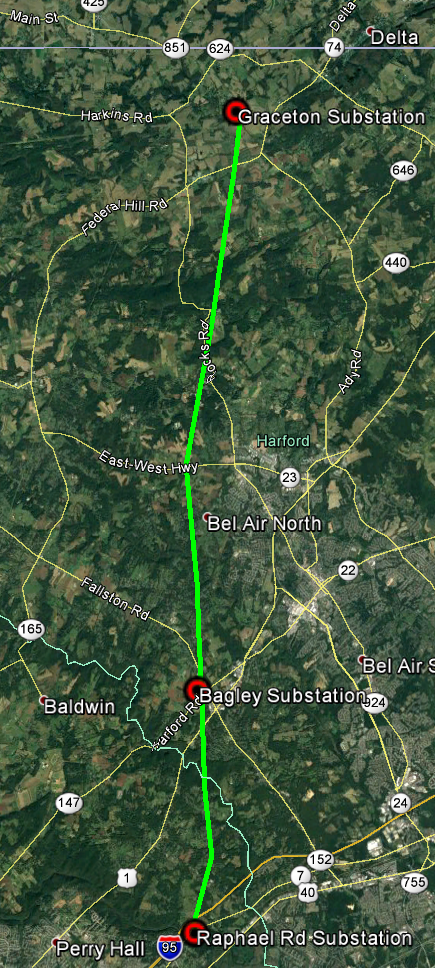 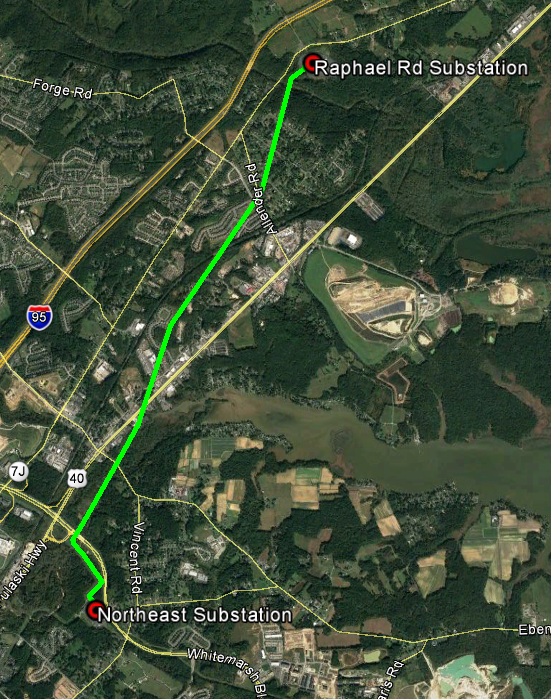 